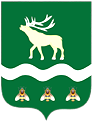 Российская Федерация Приморский крайДУМА ЯКОВЛЕВСКОГО МУНИЦИПАЛЬНОГО ОКРУГАПРИМОРСКОГО КРАЯРЕШЕНИЕ28 мая 2024 года                          с. Яковлевка                               № 323 - НПАО Положении об организации содержания муниципального жилищного фонда на территории Яковлевского муниципального округа В соответствии с Федеральным законом от 06.10.2003 № 131-ФЗ «Об общих принципах организации местного самоуправления в Российской Федерации», Законом Приморского края от 05.12.2022 № 247-КЗ «О Яковлевском муниципальном округе Приморского края», Уставом Яковлевского муниципального округа, в связи с созданием Яковлевского муниципального округа и необходимостью формирования нормативной правовой базы Яковлевского муниципального округа Дума Яковлевского муниципального округаРЕШИЛА:1. Утвердить Положение об организации содержания муниципального жилищного фонда на территории Яковлевского муниципального округа (прилагается). 2. Настоящее решение вступает в силу после его официального опубликования.3. Опубликовать настоящее решение в газете «Сельский труженик» и разместить на официальном сайте Яковлевского муниципального округа в информационно-телекоммуникационной сети «Интернет».Председатель Думы Яковлевского муниципального округа                                                              Е.А. ЖивотягинГлава Яковлевского муниципального округа                                                               А.А. КоренчукПриложение УТВЕРЖДЕНОрешением Думы Яковлевскогомуниципального округаот  28.05.2024 №  323 - НПАПоложениеоб организации содержания муниципального жилищного фонда на территории Яковлевского муниципального округа  1.Общие положения1.1. Настоящее Положение разработано в соответствии с Жилищным кодексом Российской Федерации, Федеральным законом от 06.10.2003 № 131-ФЗ «Об общих принципах организации местного самоуправления в Российской Федерации», Федеральным законом от 21.07.2014 № 209-ФЗ «О государственной информационной системе жилищно-коммунального хозяйства» (далее - Федеральный закон № 209-ФЗ), Уставом Яковлевского муниципального округа и регламентирует деятельность органов местного самоуправления Яковлевского муниципального округа в сфере содержания муниципального жилищного фонда на территории Яковлевского муниципального округа.1.2. Настоящее Положение определяет полномочия органов местного самоуправления Яковлевского муниципального округа по решению вопроса местного значения об организации содержания муниципального жилищного фонда на территории Яковлевского муниципального округа.2. Полномочия органов местногосамоуправления по содержанию муниципального жилищного фонда на территории Яковлевского муниципального округа2.1. Полномочия Думы Яковлевского муниципального округа:- утверждение решением о бюджете Яковлевского муниципального округа бюджетных ассигнований на реализации мероприятий по организации содержания муниципального жилищного фонда на территории Яковлевского муниципального округа; - осуществление нормативного правового регулирования отношений в сфере содержания муниципального жилищного фонда;- осуществление иных полномочий в соответствии с федеральным законодательством, законодательством Приморского края, Уставом Яковлевского округа.2.2. Полномочия Администрации Яковлевского муниципального округа:- разработка и осуществление мероприятий по содержанию и ремонту муниципального жилищного фонда;- разработка и утверждение программ и мероприятий, направленных на содержание и эффективное использование муниципального жилищного фонда;- обеспечение контроля за использованием и сохранностью муниципального жилищного фонда;- утверждение размера платы за наем жилых помещений;- заключение с нанимателями договоров социального найма и договоров найма жилых помещений муниципального жилищного фонда; - заключение договоров с подрядными организациями всех форм собственности на техническое обслуживание, содержание и капитальный ремонт муниципального жилищного фонда;- осуществление контроля за соблюдением правил эксплуатации муниципального жилищного фонда и соблюдением правил его использования по прямому назначению;- принятие в установленном порядке решения о переводе жилых помещений в нежилые помещения и нежилых помещений в жилые помещения;- признание в установленном порядке жилых помещений муниципального жилищного фонда непригодными для проживания;- согласование переустройства и перепланировки помещений в многоквартирном доме;- обеспечение технического учета и государственной регистрации права муниципальной собственности на муниципальный жилищный фонд;- проведение в порядке, установленном Правительством Российской Федерации, открытого конкурса по отбору управляющей организации в соответствии с требованиями статьи 161 Жилищного кодекса Российской Федерации;- заключение с управляющей организацией, выбранной по результатам открытого конкурса, договора управления многоквартирным домом, в котором доля муниципального образования в праве общей собственности на общее имущество в многоквартирном доме составляет более чем пятьдесят процентов, или многоквартирным домом, все помещения в котором находятся в собственности муниципального образования;- предоставление сведений, необходимых для подготовки региональных программ капитального ремонта в соответствии с требованиями нормативных правовых актов Приморского края;- размещение в государственной информационной системе жилищно-коммунального хозяйства информации в соответствии с Федеральным законом № 209-ФЗ;- осуществление муниципального жилищного контроля;-  иные полномочия в соответствие с федеральным законодательством, законодательством Приморского края, Уставом Яковлевского муниципального округа и муниципальными правовыми актами.3. Финансирование обеспечениеФинансовое обеспечение мероприятий по организации содержания муниципального жилищного фонда на территории Яковлевского муниципального округа является расходным обязательством Яковлевского муниципального округа и осуществляется за счет средств местного бюджета и иных источников финансирования в соответствии с действующим законодательством Российской Федерации.